__________________________________________________________________РЕШЕНИЕ«29» сентября 2022 г.                                                                                                     № 116п. Саган-НурО внесении изменений в Положение о публичных слушаниях в муниципальном образовании сельском поселении «Саганнурское», утвержденное решением Совета депутатов муниципального образования сельского поселения «Саганнурское» от 29.06.2022г. № 110 В целях приведения в соответствие с действующим законодательством нормативного правового акта Совета депутатов муниципального образования сельского поселения «Саганнурское», руководствуясь статьей 21 Устава муниципального образования сельского поселения «Саганнурское»,Совет депутатов муниципального образования сельского поселения «Саганнурское»решил:Внести в Положение о публичных слушаниях в муниципальном образовании сельском поселении «Саганнурское», утвержденное решением Совета депутатов  сельского поселения «Саганнурское» от 29.06.2022г. № 110  следующие изменения: Абзац второй изложить в следующей редакции:«Публичные слушания по проектам Правил благоустройства территорий, проектам, предусматривающим внесение изменений в ранее утвержденные Правила благоустройства (далее – по вопросам градостроительной деятельности), проводятся с учетом особенностей, предусмотренных Градостроительным кодексом РФ и статьями 9, 13 и 14 настоящего Положения.» Статью 15 считать статьей 14; Абзац 5 части 2 статьи 3 изложить в следующей редакции:«- проекты Правил благоустройства территорий, проекты, предусматривающие внесение изменений в ранее утвержденные Правила благоустройства;»; Статью 9 изложить в следующей редакции:«Статья 9. Организатор и участники публичных слушаний по вопросам градостроительной деятельности1. Организатором публичных слушаний по проектам Правил благоустройства территорий и проектам, предусматривающим внесение изменений в ранее утвержденные Правила благоустройства, с учетом положений Градостроительного кодекса РФ, является Администрация сельского поселения (далее - организатор публичных слушаний).2. Участниками публичных слушаний по проектам Правил благоустройства территорий, проектам планировки территории, и проектам, предусматривающим внесение изменений в ранее утвержденные Правила благоустройства, являются граждане, постоянно проживающие на территории, в отношении которой подготовлены данные проекты.»; Часть 4 статьи 12 изложить в следующей редакции:«4. Участники публичных слушаний в целях идентификации представляют организатору публичных слушаний сведения о себе (фамилию, имя, отчество (при наличии), дату рождения, адрес места жительства (регистрации) - для физических лиц; наименование, основной государственный регистрационный номер, место нахождения и адрес - для юридических лиц) с приложением документов, подтверждающих такие сведения.»Статьи 13 и 14  изложить в следующей редакции:«Статья 13. Особенности проведения собрания участников публичных слушаний по вопросам градостроительной деятельности1. К участию в собрании допускаются лица, являющиеся в соответствии с требованиями настоящего Положения участниками публичных слушаний.2. Перед началом собрания обеспечивается регистрация лиц, участвующих в собрании (далее - участники собрания), в журнале регистрации участников собрания, котором ведется Организатором публичных слушаний на бумажном носителе в произвольной форме.3. Регистрация физических лиц осуществляется на основании документа, удостоверяющего их личность, а также документа, подтверждающего место жительства (регистрации).4. Регистрация юридических лиц осуществляется на основании копии свидетельства о государственной регистрации юридического лица, документа, подтверждающего полномочия представителя юридического лица, документа, удостоверяющего личность представителя юридического лица.5. Отказ в регистрации участника собрания допускается в случае, если лицо не предоставило при регистрации предусмотренные частями 3 и 4 настоящей статьи документы либо в соответствии с требованиями настоящего Положения не может являться участником собрания.7. Собрание ведет председательствующий, который до начала собрания оглашает:- наименование проекта, подлежащего обсуждению на собрании;- порядок и последовательность проведения собрания;- состав приглашенных лиц, информацию о количестве участников собрания;- докладчиков, время, отведенное на выступление участникам собрания;- поступившие предложения и замечания по проекту, рассматриваемому на собрании;- иную информацию, необходимую для проведения собрания.Протокол собрания ведет секретарь собрания.8. Председателем собрания по проектам Правил благоустройства территорий и проектам, предусматривающим внесение изменений в ранее утвержденные Правила благоустройства, является глава сельского поселения, а в его отсутствие - лицо, на которое возложено исполнение обязанностей руководителя администрации сельского поселения. Секретарем собрания является лицо, назначенное организатором публичных слушаний. 9. Собрание или собрания участников публичных слушаний по вопросам градостроительной деятельности проводится в срок не ранее чем через 3 календарных дня со дня размещения проекта или проектов, подлежащих рассмотрению на публичных слушаниях на официальном сайте сельского поселения.Статья 14. Сроки проведения публичных слушаний по вопросам градостроительной деятельности1. Срок проведения публичных слушаний по проектам Правил благоустройства и проектам, предусматривающим внесение изменений в ранее утвержденные Правила благоустройства со дня опубликования оповещения о начале публичных слушаний до дня опубликования заключения о результатах публичных слушаний, не может быть менее одного месяца и более трех месяцев.».Обнародовать настоящее решение путем размещения на информационных стендах поселения  и разместить на официальном сайте Администрации муниципального образования сельского поселения «Саганнурское».Настоящее решение вступает в силу с момента обнародования.Контроль за исполнением решения оставляю за собой.Главамуниципального образования сельского поселения «Саганнурское»                                               М.И. ИсмагиловСОВЕТ ДЕПУТАТОВМУНИЦИПАЛЬНОГО ОБРАЗОВАНИЯ  «САГАННУРСКОЕ»МУХОРШИБИРСКОГОРАЙОНАРЕСПУБЛИКИ БУРЯТИЯ(СЕЛЬСКОЕ ПОСЕЛЕНИЕ)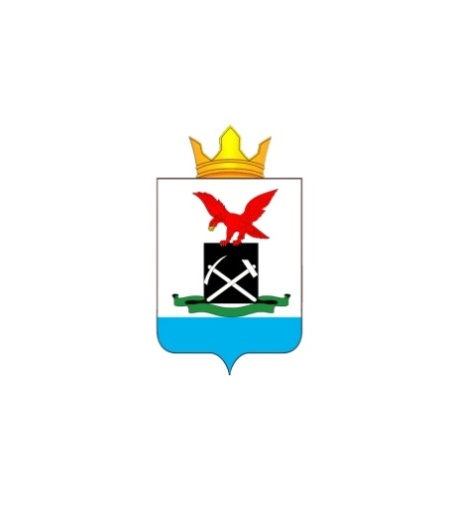 БУРЯАД УЛАСАЙ МУХАРШЭБЭРЭЙАЙМАГАЙ «САГААННУУРАЙ»RЭНЭН НОМОНОЙ НЮТАГ ЗАСАГАЙ БАЙГУУЛАМЖЫН HУНГАМАЛНУУДАЙ ЗYБЛЭЛ